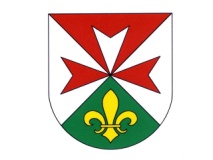 05.09.2013Setkání žáků základních škol Skalice u České Lípya Bertsdorf-Hörnitz – výtvarně kulturní workshopTreffen der Schüler der Grundschulen Skalice u ČeskéLípy und Bertsdorf-Hörnitz – kunst kultur Workshop„Projekt je spolufinancován z prostředků ERDF (Evropského fondu regionálního rozvoje– Fond malých projektů Cíl 3 2007 - 2013) prostřednictvím Euroregionu Nisa“Das Projekt wird durch das Programm der grenzüberschreitenden ZusammenarbeitZiel 3/Cil 3 der Euroregion Neisse - Nisa – Nysa gefördert.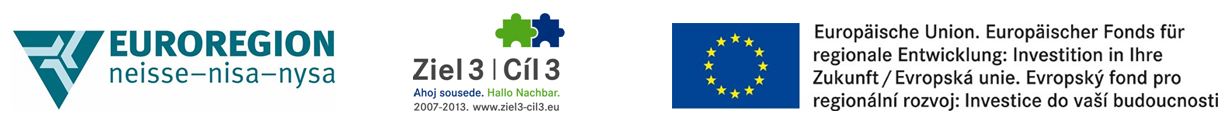 